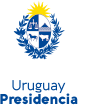 Presidencia de la RepúblicaDepartamento de Compras y SuministrosLA 5014/2022 “Contratación De Equipo Multidisciplinario Para Hallazgo Torre Anexa”ACLARACIÓN NÚMERO 1 Consulta de proveedor:En los recaudos a los que hemos podido acceder, no disponemos de registros gráficos, fotografías, etc., que nos permita referenciarnos mejor para varios aspectos como ser los “perfiles” de los integrantes del equipo interdisciplinario a tener en cuenta; en tal sentido nuestro Técnico, Máster en Restauración Arquitectónica y Patrimonial nos ha solicitado, si es posible un acceso previo a la visita, de carácter informal, para poder analizar de mejor manera el llamado, el cual consideramos de mucha importancia para nosotros, por tratarse de una referencia relevante en la historia del patrimonio nacional.
Respuesta: (*)El hallazgo está ubicado en la planta baja de Torre Ejecutiva Anexa, se puede observar desde el hall de acceso principal al edificio y está permitido el ingreso al hall, para el público en general en horario de oficina de 8 a 18 hs.
Reiteramos la dirección Liniers 1280 (frente al lateral del Teatro Solís)
*Dicha visita informal no exonera al proveedor de concurrir el día de la visita establecido como obligatorio según artículo 4 del pliego de condiciones
